16.03.2021 r.klasa – II tl, nauczyciel – Arkadiusz Załęski, przedmiot – gospodarka magazynowa,            tematy – Rotująca i nierotująca cześć zapasówDrodzy uczniowie! Proszę zapoznać się z zamieszczoną poniżej notatką. Proszę przepisać notatkę do zeszytu (ewentualnie wydrukować i wkleić). Jednocześnie zapowiadam sprawdzian z GM w dniu 23.03.2021 r. (zakres materiału: od tematu – Definicja i klasyfikacja zapasów, do tematu – Wskaźniki rotacji zapasów). W przypadku pytań proszę kontaktować się ze mną za pomocą e-mail: minorsam@interia.pl .Pozdrawiam i życzę owocnej pracy. Arkadiusz Załęski.       Każdy zapas, w zależności od pełnionej funkcji, zgodnie ze strukturą ilościowo -wartościową i niezależnie, w którym miejscu łańcucha dostaw się znajduje, składa się                       z dwóch podstawowych części: rotującej i nierotującej.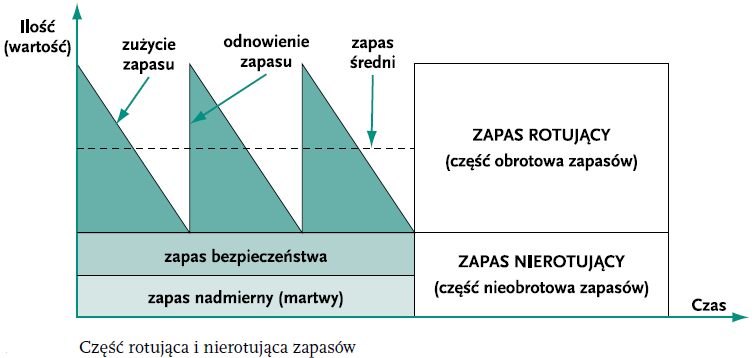        Część rotująca to zapas wygenerowany przez bieżące potrzeby podmiotu gospodarczego, związane z dostawami, które je zaspokajają, oraz systematycznym zużyciem magazynowanych dóbr. Przykładami zapasów rotujących są: zapas bieżący, zapas obrotowy            i zapas cykliczny. Część rotująca jest niezbędna do utrzymania rytmicznych, terminowych dostaw, które są następstwem zachodzących w sposób powtarzalny zmian w zakresie dostaw i zużycia zapasów. Jest to zapas odpowiadający rzeczywistym potrzebom podmiotu gospodarczego realizującego określone cele ekonomiczne.       Część nierotująca to zapas będący zabezpieczeniem przedsiębiorstwa                                   przed niespodziewanym wzrostem popytu lub nieoczekiwanymi opóźnieniami w dostawach. Jej poziom umożliwia realizację przez zapasy funkcji zabezpieczająco-kontrolnej. Zabezpieczenie przed losową zmiennością popytu i nadmiernymi opóźnieniami dostaw jest warunkiem koniecznym sprawnego działania firmy. Część nierotująca to taka część zapasów będących na stałe w magazynie, która chroni przedsiębiorstwo przed skutkami wynikającymi z sytuacji losowych. Jeżeli jednak przyjmuje ona wielkość większą niż wskaźnik uzasadniony ekonomicznie, to mamy do czynienia z zapasem nadmiernym. Przykładem części nierotującej może być stała rezerwa zapasowa.PrzykładW magazynie przedsiębiorstwa produkcyjnego znajduje się zapas rotujący o wartości           12 560 zł oraz zapas nierotujący o wartości 3440 zł. Ustal strukturę wartościową tych zapasów.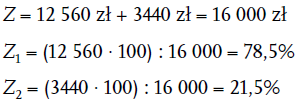 OdpowiedźZapasy rotujące stanowią 78,5% wszystkich zapasów, natomiast zapasy nierotujące – 21,5%.